 AGUA FRIA DAY 2017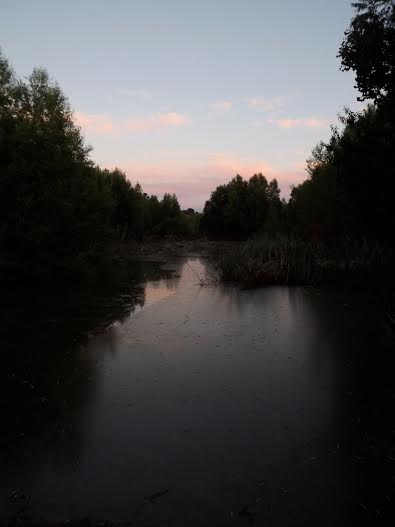 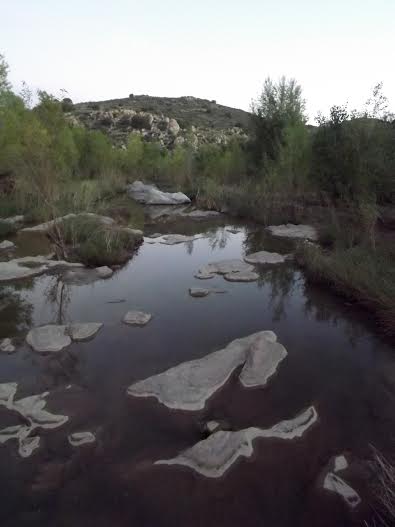 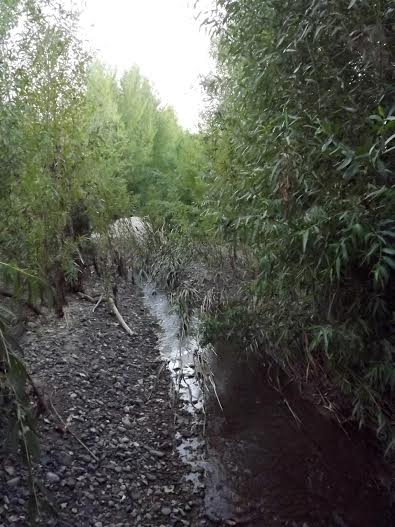 COME JOIN US!WHEN: Saturday, February 18, 2017, from 9 AM - 1 PMWHERE: Black Canyon Heritage Park (33955 S. Old Black Canyon Highway, Black Canyon City, Arizona)WHAT: Hands-on family friendly activities, outreach booths, talks by scientists and historiansJoin the Friends of the Agua Fria National Monument for coffee and donuts in the morning! Bring a picnic lunch and enjoy the beautiful surroundings of the Black Canyon Heritage Park.FREE ADMISSION (sorry no dogs)If you are interested, please RSVP at our website. Contact: fafnmadmin@aguafriafriends.org (PHOTO CREDIT: JACK JOHNSON)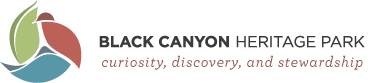 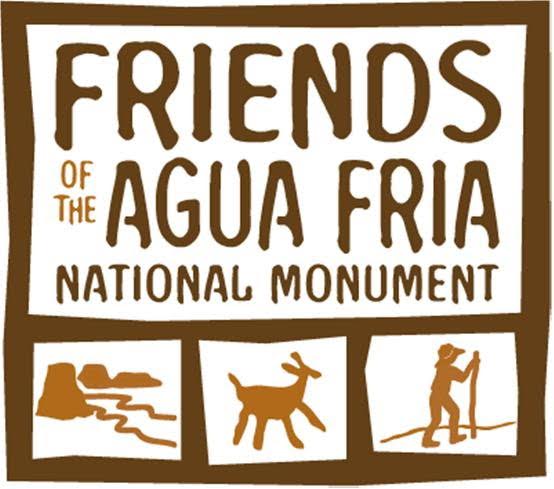 